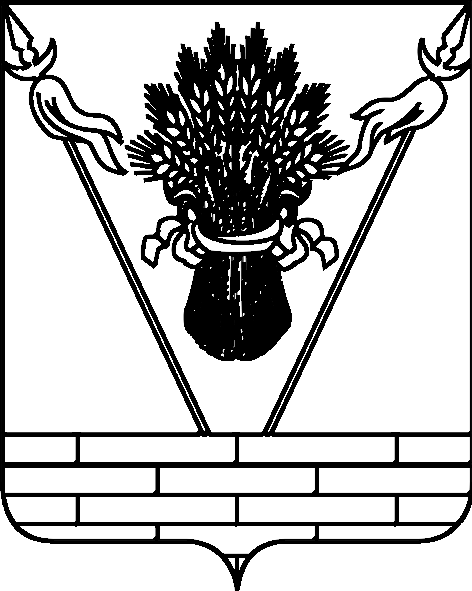 УПРАВЛЕНИЕ ОБРАЗОВАНИЕМ АДМИНИСТРАЦИИ МУНИЦИПАЛЬНОГО ОБРАЗОВАНИЯТБИЛИССКИЙ РАЙОНП Р И К А Зот 18.03.2016                                                                                                        № 190ст-ца ТбилисскаяОб итогах муниципальных предметных олимпиад младших школьников в 2015 – 2016 учебном году среди учащихся общеобразовательных учреждений муниципального образования Тбилисский районВ соответствии с приказом управления образованием администрации муниципального образования Тбилисский район от 19 февраля 2016 года № 115 «О проведении муниципальных предметных олимпиад младших школьников в 2015-2016 учебном году» с 15 по 16 марта 2016 года проведены муниципальные межпредметные олимпиады младших школьников (далее – Олимпиада).В муниципальной олимпиаде в 2015-2016 учебном году приняли участие 242 учащихся образовательных учреждений из них 132 – победители и призёры. Наибольшее количество призовых мест заняли обучающиеся МБОУ «СОШ № 5» (24 места), МАОУ «СОШ № 2» (20 мест), МБОУ «СОШ № 6»     (14 мест), МБОУ «СОШ № 1» (13 мест), МБОУ «СОШ № 7» (13 мест), МБОУ «СОШ № 4» (10 мест).На основании вышеизложенного, п р и к а з ы в а ю:1. Утвердить решение жюри муниципальных предметных олимпиад младших школьников в 2015-2016 учебном году (приложение).2. Руководителям общеобразовательных учреждений:2.1. Е.Н. Деловой (СОШ № 1), О.С. Носачёвой (СОШ № 2),                   М.Н. Погребняк (СОШ №4), И.Н. Бутенко (СОШ № 5), Л.С.Косяковой (СОШ № 6), Р.Н. Чернышову (СОШ № 7), объявить благодарность за высокий уровень работы по реализации программы «Одаренный ребёнок».2.2. Рекомендовать поощрить учителей, подготовивших победителей и призёров муниципальных предметных олимпиад младших школьников в 2015-2016 учебном году.2.3. Объявить благодарность за создание благоприятных условий проведения муниципального этапа олимпиад МБОУ «СОШ № 6»                       (О.Г. Замураеву, ответственного за методическую работу), МБОУ «СОШ № 5» (О.Г. Карпенко, ответственного за методическую работу), за создание благоприятных условий проведения муниципального этапа олимпиад. 2.4. Активизировать работу с одарёнными детьми в младшем звене.4. Контроль за исполнением данного приказа возложить на директора муниципального казённого учреждения «Методический центр в системе дополнительного педагогического образования» С.П. Фисунову.5. Приказ вступает в силу со дня его подписания.Начальник управления образованием                                             И.А. ДарминоваПРИЛОЖЕНИЕ № 1к приказу управления образованием администрации муниципального образования Тбилисский районот 18.03.2016 № 190СПИСОКпобедителей и призёров муниципальных предметных олимпиад младших школьников в 2015-2016 учебном году среди учащихся общеобразовательных учреждений муниципального образования Тбилисский районДиректор муниципального казенного учреждения «Методический центр в системе дополнительного педагогического образования»                                                           С.П. ФисуноваПРИЛОЖЕНИЕ № 2к приказу управления образованием администрации муниципального образования Тбилисский районот 18.03.2016 № 190СПИСОКучителей, подготовивших победителей и призеровк муниципальным предметным олимпиадам младших школьников в 2015-2016 учебном году среди учащихся общеобразовательных учреждений муниципального образования Тбилисский районДиректор муниципального казенногоучреждения «Методический центр в системе дополнительного педагогического образования»                                                           С.П. Фисунова№ п/пФамилияИмяКлассНаименование общеобразовательного учрежденияСтатусАнглийский языкАнглийский языкАнглийский языкАнглийский языкАнглийский языкАнглийский язык1ЦойАнна4МАОУ "СОШ № 2"Победитель2КондратенкоАнна3МБОУ "СОШ № 5"Победитель3ГнитиенкоТимур4МБОУ "СОШ № 4"Победитель4СпинкоМария4МАОУ "СОШ № 2"Победитель5КомагуринКирилл4МБОУ "СОШ № 5"Победитель6НюпинОлег4МБОУ "СОШ № 5"Победитель7ПенкинаАнна4МБОУ "СОШ № 5"Победитель8ГрязновИлья4МБОУ "СОШ № 6"Победитель9ВласенкоНикита4МБОУ "СОШ № 3"Победитель10ВолобуевАлексей4МБОУ "СОШ № 1"Победитель11АсеевРоман3МБОУ "СОШ № 5"Победитель12МозерАлина3МБОУ "СОШ № 6"Победитель13Гринева Дарья3МБОУ "СОШ № 3"Победитель14МарукАлиса3МАОУ "СОШ № 2"Победитель15МардичДанил2МБОУ "СОШ № 5"Победитель16НикифороваОльга2МБОУ "СОШ № 1"Победитель17ТимоховаАрина2МБОУ "СОШ № 8"Победитель18Попович Елена2МБОУ "СОШ № 4"Победитель19КурбановАдам4МБОУ "СОШ № 3"Призер20ХлебниковаИнна4МАОУ "СОШ № 2"Призер21ЛазаревЕвгений4МБОУ "СОШ № 4"Призер22КаламбетДанил4МБОУ "СОШ № 7"Призер23НеробаМаксим4МБОУ "СОШ № 6"Призер24МалухинаАнастасия4МБОУ "СОШ № 1"Призер25ШмаковАлександр3МАОУ "СОШ № 2"Призер26ОвчаренкоАрсений3МБОУ "СОШ № 9"Призер27МищуковСергей4МАОУ "СОШ № 2"Призер28ШамоткоАнастасия4МБОУ "СОШ № 4"Призер29ХайменкоНикита4МБОУ "СОШ № 9"Призер30ТитовВладимир4МБОУ "СОШ № 7"Призер31Солина Екатерина4МБОУ "СОШ № 15"Призер32НестеренкоКсения3МБОУ "СОШ № 10"Призер33МордвянниковаКсения4МБОУ "СОШ № 10"Призер34КузнецоваКаролина4МБОУ "СОШ № 9"Призер35ЕрихоновАлександр3МАОУ "СОШ № 2"Призер36НекрыловаОльга4МБОУ "СОШ № 9"Призер37МасленниковаПолина4МБОУ "СОШ № 10"Призер38Виноградова Елена 4МБОУ "СОШ № 7"Призер39АлтуховаДарья4МБОУ "СОШ № 6"Призер40КостовАлександр4МБОУ "СОШ № 5"Призер41ТрифоновРоман3МБОУ "СОШ № 6"Призер42Куминова Ольга3МБОУ "СОШ № 7"Призер43ЭлизбарянМоника3МБОУ "СОШ № 6"Призер44СиротаМария3МБОУ "СОШ № 9"Призер45Горбенко Оксана 3МБОУ "СОШ № 7"Призер46ВатулинДаниил3МАОУ "СОШ № 2"Призер47ЧуриковаВалерия2МБОУ "СОШ № 5"Призер48ДьяковаАнастасия3МБОУ "СОШ № 5"Призер49РезниковаВалерия3МАОУ "СОШ № 2"Призер50МинаеваКристина2МБОУ "СОШ № 3"Призер51МаркушинаАлина3МБОУ "СОШ № 5"Призер52КузьменкоЕвгений3МБОУ "СОШ № 4"Призер53КостылеваАлина3МБОУ "СОШ № 1"Призер54КалашниковаМарина3МБОУ "СОШ № 16"Призер55ФиленкоАнастасия2МБОУ "СОШ № 3"Призер56ДомнинаТатьяна2МБОУ "СОШ № 8"Призер57ГоруноваЛариана2МБОУ "СОШ № 5"Призер58Заборина Ева2МАОУ "СОШ № 2"Призер59Клюшникова Кира 2МБОУ "СОШ № 7"Призер60СперанскаяКсения2МБОУ "СОШ № 16"Призер61Рыбалкин Назар 2МБОУ "СОШ № 7"Призер62ГаркушаТимофей2МБОУ "СОШ № 4"Призер63Недосеков Артём 2МБОУ "СОШ № 7"Призер64ФёдороваКира2МБОУ "СОШ № 10"Призер65СувороваАнастасия2МБОУ "СОШ № 1"Призер66РахимовИгнат2МБОУ "СОШ № 1"Призер67ЗорикСофия2МБОУ "СОШ № 5"Призер68Чвикалова Мария2МАОУ "СОШ № 2"Призер69МахмудоваКарина2МБОУ "СОШ № 9"Призер70МальцеваВиктория2МБОУ "СОШ № 9"ПризерМежпредметнаяМежпредметнаяМежпредметнаяМежпредметнаяМежпредметнаяМежпредметная71КиянМеланья4МАОУ "СОШ № 2"Победитель72КорневаМария4МАОУ "СОШ № 2"Победитель73КравченкоДанил4МБОУ "СОШ № 6"Победитель74МарукАлиса3МАОУ "СОШ № 2"Победитель75НестеренкоКсения3МБОУ "СОШ № 10"Победитель76ОреховаУльяна2МБОУ "СОШ № 6"Победитель77ПановаВиктория2МБОУ "СОШ № 6"Победитель78ПоповичЕлена2МБОУ "СОШ № 4"Победитель79ПустовойВладислав3МБОУ "СОШ № 14"Победитель80ТитовВладимир4МБОУ "СОШ № 5"Победитель81АлиевТамир4МБОУ "СОШ № 1"Призер82АсеевРоман3МБОУ "СОШ № 5"Призер83АфонинРостислав3МАОУ "СОШ № 2"Призер84БезгинСофия2МБОУ "СОШ № 6"Призер85Белова Анастасия4МБОУ "СОШ № 12"Призер86БорисенкоКсения2МАОУ "СОШ № 2"Призер87Бут Юлиана3МБОУ "СОШ № 15"Призер88БуторинЕвгений2МБОУ "СОШ № 7"Призер89ВолобуевАлексей4МБОУ "СОШ № 1"Призер90ГнитиенкоАлина2МБОУ "СОШ № 4"Призер91ГорбенкоЗахар2МБОУ "СОШ № 7"Призер92Горбенко Оксана3МБОУ "СОШ № 7"Призер93ГудковаКира3МБОУ "СОШ № 9"Призер94ДомнинаТатьяна2МБОУ "СОШ № 8"Призер95Дубенко  Дарья3МБОУ "СОШ № 16"Призер96ЖердевАлексей2МБОУ "СОШ № 1"Призер97ЗдесенкоМихаил4МБОУ "СОШ № 4"Призер98ЗоновМаксим3МБОУ "СОШ № 9"Призер99ЗорикСофия2МБОУ "СОШ № 5"Призер101Калашникова  Марина3МБОУ "СОШ № 16"Призер102Ковалёв  Макар 2МБОУ "СОШ № 15"Призер103КомагуринКирилл4МБОУ "СОШ № 5"Призер104КондратьевАлексей3МБОУ "СОШ № 6"Призер105Корякин  Иван3МБОУ "СОШ № 16"Призер106КостровАлександр4МБОУ "СОШ № 5"Призер107КостровВладислав2МБОУ "СОШ № 1"Призер108КуксинаЭвелина4МАОУ "СОШ № 2"Призер109КуминоваОльга3МБОУ "СОШ № 7"Призер110КутоваЮлия4МБОУ "СОШ № 6"Призер111ЛазаревЕвгений4МБОУ "СОШ № 4"Призер112ЛазарянЮрий2МАОУ "СОШ № 2"Призер113ЛарькинЕвгений3МБОУ "СОШ № 6"Призер114ЛисуновНазар3МБОУ "СОШ № 5"Призер115ЛысенкоПолина2МБОУ "СОШ № 10"Призер116МалухинаАнастасия4МБОУ "СОШ № 1"Призер117Медяникова Ксения2МБОУ "СОШ № 16"Призер118МинаеваКристина2МБОУ "СОШ № 3"Призер119МихайловВиктор3МБОУ "СОШ № 12"Призер120МихайловаДарья4МБОУ "СОШ № 4"Призер121Некрасов Дмитрий2МБОУ "СОШ № 7"Призер122НекрыловаОльга4МБОУ "СОШ № 9"Призер123НикифороваОльга2МБОУ "СОШ № 1"Призер124НюпинОлег4МБОУ "СОШ № 5"Призер125ОвчаренкоАрсений3МБОУ "СОШ № 9"Призер126ПасынковаТатьяна2МАОУ "СОШ № 2"Призер127ПенкинаАнна4МБОУ "СОШ № 5"Призер128ПетриковКирилл2МБОУ "СОШ № 3"Призер129ПилипенкоАлексей2МБОУ "СОШ № 14"Призер130ПлотниковаСветлана4МБОУ "СОШ № 16"Призер131РомашеваДарья4МБОУ "СОШ № 6"Призер132РомашоваМария4МБОУ "СОШ № 5"Призер133СалминДмитрий3МБОУ "СОШ № 5"Призер134СвистуновДенис4МБОУ "СОШ № 5"Призер135Сидоренко   Максим 2МБОУ "СОШ № 1"Призер136СимоноваАнастасия4МБОУ "СОШ № 7"Призер137СиротаМария3МБОУ "СОШ № 9"Призер138СолинаЕкатерина4МБОУ "СОШ № 15"Призер139СтеблинМаксим3МБОУ "СОШ № 4"Призер140ТруфановаАнна4МБОУ "СОШ № 1"Призер141ТюпаАнастасия3МБОУ "СОШ №8"Призер142УвароваПолина3МАОУ "СОШ № 2"Призер143ФиленкоАнастасия2МБОУ "СОШ № 3"Призер144ХлебниковаИнна4МАОУ "СОШ № 2"Призер145ЦойАнна4МАОУ "СОШ № 2"Призер146Чвикалова Мария2МАОУ "СОШ № 2"Призер147ЧирваАлина3МБОУ "СОШ № 5"Призер148ШворобовМаксим3МБОУ "СОШ № 7"Призер149ШекераНикита2МБОУ "СОШ № 5"Призер150ШмаковАлександр3МАОУ "СОШ № 2"Призер151ЩербаченкоГригорий3МБОУ "СОШ № 3"Призер152ЮченкоМария2МБОУ "СОШ № 5"Призер№ п/пФ.И.О. учителяНаименование общеобразовательного учреждения1Азарскова К.И.МБОУ "СОШ № 6"2Алибекова П.В.МБОУ "СОШ № 4"3Биллер Ж.Ю.МБОУ "СОШ № 5"4Боровая С.В.МБОУ "СОШ № 14"5Бунина С.А.МБОУ "СОШ № 15"6Вакуленко Н.Н.МБОУ "СОШ № 1"7Вишнякова Н.Ф.МБОУ "СОШ № 7"8Газдалиева А.М.МАОУ "СОШ № 2"9Глущенко Л.В.МБОУ "СОШ № 1"10Годзеля З.И.МБОУ "СОШ № 16"11Голанова Л.А.МБОУ "СОШ № 14"12Голдобина Н.В.МБОУ "СОШ № 4"13Гребенюкова О.А.МАОУ "СОШ № 2"14Гусева И.В.МБОУ "СОШ № 9"15Деушева Т.А.МБОУ "СОШ № 4"16Дудкина Л.П.МБОУ "СОШ № 5"17Есаулова Т.Н.МАОУ "СОШ № 2"18Ефименко Л.С.МБОУ "СОШ № 10"19Жировова Е.А.МАОУ "СОШ № 2"20Ивашко Г.С.МБОУ "СОШ № 1"21Казакова Н.П.МБОУ "СОШ № 7"22Катрушенко Т.А.МАОУ "СОШ № 2"23Клемешова С.А.МБОУ "СОШ № 16"24Клочкова И.В.МБОУ "СОШ № 3"25Козырялова Г.А.МАОУ "СОШ № 2"26Кондратьева Г.А.МБОУ "СОШ № 5"27Кравченко Е.Н.МАОУ "СОШ № 2"28Краморова Г.М.МБОУ "СОШ № 4"29Кузьминская Н.В.МБОУ "СОШ №8"30Лазарева О.В.МБОУ "СОШ № 6"31Лазарева Ю.И.МБОУ "СОШ № 6"32Литвиненко И.П.МАОУ "СОШ № 2"33Логвиненко А.А.МБОУ "СОШ № 7"34Максюк О.И.МБОУ "СОШ № 8"35Максюк О.Н.МБОУ "СОШ № 5"36Маленкова Л.Г.МБОУ "СОШ № 7"37Маленкова Л.Г.МБОУ "СОШ № 5"38Мартыненко Н.Н.МБОУ "СОШ № 10"39Марченко О.А.МБОУ "СОШ № 1"40Мищукова И.А.МБОУ "СОШ № 1"41Могиленко С.В.МБОУ "СОШ № 7"42Никулина О.В.МБОУ "СОШ № 16"43Османова О.Д.МБОУ "СОШ № 5"44Пасюкова Л.А.МБОУ "СОШ № 5"45Попова Т.И.МБОУ "СОШ № 6"46Реснянская О.Н.МБОУ "СОШ № 4"47Роднякова О.И.МБОУ "СОШ № 9"48Саурина Т.А.МБОУ "СОШ № 12"49Свистунова О.В.МБОУ "СОШ № 5"50Сергиевич Е.В.МБОУ "СОШ № 16"51Сердюк Е.С.МБОУ "СОШ № 4"52Сериенко С.С.МБОУ "СОШ № 7"53Серкина Н.Н.МБОУ "СОШ № 16"54Сидоренко Н.Е.МБОУ "СОШ № 6"55Силаева Н.А.МБОУ "СОШ № 9"56Соболевская Ю.Ю.МБОУ "СОШ № 15"57Сотникова Н.М.МБОУ "СОШ № 12"58Спинко Н.П.МАОУ "СОШ № 2"59Тарасова С.В.МБОУ "СОШ № 1"60Тебенькова Н.Н.МБОУ "СОШ № 10"61Ткаченко А.В.МБОУ "СОШ № 6"62Тороп О.П.МБОУ "СОШ № 8"63Чайка Н.А.МБОУ "СОШ № 15"64Чекранова Л.И.МБОУ "СОШ № 7"65Черненко Н.И.МБОУ "СОШ № 4"66Шауберт В.В.МБОУ "СОШ № 3"67Шкода Е.А.МБОУ "СОШ № 3"68Щербакова А.Н.МБОУ "СОШ № 5"69Ющенко М.В.МБОУ "СОШ № 3"